Муниципальное образование   сельское поселение «Тугнуйское»Мухоршибирского района Республики БурятияИндекс 671356, Республика Бурятия, Мухоршибирский район, село Тугнуй,ул. Гагарина дом 1,телефон/факс 8 (30143) 26-740Постановление «17» октября  2019г.                           №  13 с. Тугнуй Об утверждении схемы расположения земельного участка   В соответствии со ст. 39.11 Земельного кодекса Российской Федерации, рассмотрев заявление и представленные материалы ООО «Т2 Мобайл», Администрация муниципального образования сельского поселения «Тугнуйское»:Постановляет:1. Утвердить схему расположения земельного участка, формируемого для размещения антенно-мачтового сооружения,  общей площадью  900  мI. Местоположение земельного участка: Республика Бурятия, Мухоршибирский район, с. Тугнуй, участок б/н., кадастровый квартал: 03:14:350114: ЗУ 1 в МСК 03 Зона 4Категория земель – земли сельскохозяйственного назначения .  Вид разрешённого использования: обеспечение сельскохозяйственного производства ( для размещения антенно-мачтового сооружения)2. Обеспечить постановку данного земельного участка на государственный кадастровый учет.  3. Участок предварительно является согласованным.  4. Контроль за исполнением настоящего постановления оставляю за собой. 5. Данное постановление вступает в силу со дня его подписания.     Глава МОСП «Тугнуйское»                                            Прохоров Э.Ю.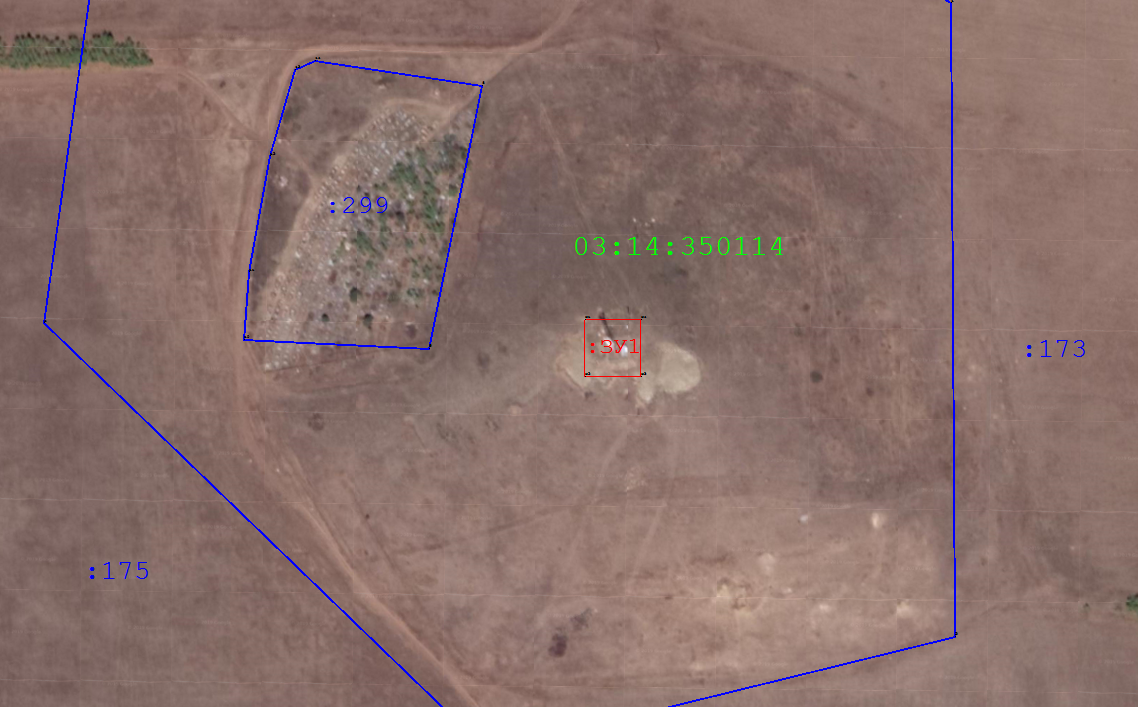 М1:1160		Границы кадастровых кварталов	Границы существующих ЗУ	Границы выделяемого ЗУ                 Утверждена                                      Утверждена                                      Утверждена                     Постановлением главы МО СП "Тугнуйское"
от  17.10.2019 г.  № 13Постановлением главы МО СП "Тугнуйское"
от  17.10.2019 г.  № 13Постановлением главы МО СП "Тугнуйское"
от  17.10.2019 г.  № 13Схема расположения земельного участка или земельных
участков на кадастровом плане территорииКоординаты границ 03:14:350114:ЗУ1 в МСК03 Зона 4Схема расположения земельного участка или земельных
участков на кадастровом плане территорииКоординаты границ 03:14:350114:ЗУ1 в МСК03 Зона 4Схема расположения земельного участка или земельных
участков на кадастровом плане территорииКоординаты границ 03:14:350114:ЗУ1 в МСК03 Зона 4Схема расположения земельного участка или земельных
участков на кадастровом плане территорииКоординаты границ 03:14:350114:ЗУ1 в МСК03 Зона 4Схема расположения земельного участка или земельных
участков на кадастровом плане территорииКоординаты границ 03:14:350114:ЗУ1 в МСК03 Зона 4Схема расположения земельного участка или земельных
участков на кадастровом плане территорииКоординаты границ 03:14:350114:ЗУ1 в МСК03 Зона 4Площадь земельного участкаПлощадь земельного участка900900900м²Обозначение характерныхКоординаты, мКоординаты, мКоординаты, мКоординаты, мКоординаты, мточек границXXXYY122233н1464 530,88464 530,88464 530,884 189 239,124 189 239,12н2464 500,88464 500,88464 500,884 189 239,124 189 239,12н3464 500,88464 500,88464 500,884 189 269,124 189 269,12н4464 530,88464 530,88464 530,884 189 269,124 189 269,12н1464 530,88464 530,88464 530,884 189 239,124 189 239,12